 PROPERTY OWNERS ASSOCIATIONDIRECTORS’ MEETINGJuly 16, 20118:00 A.M. – GRAYLING TOWNSHIP HALLDirectors in attendance:  Joe Porter, Chuck Spencer, Marshall Roe, RJ Hannan, Morrie Stevens, Doug Dodge, Sandra Michalik and Harry Wojcik.  Director not in attendance:  Charlotte Bloomquist.  Meeting called to Order at about 8:10 AM by PorterMINUTES:  On motion made and seconded to approve the Directors Meeting Minutes from June 18, 2011. MOTION CARRIED.FINANCIALS:   Financial statements as of July 14, 2011, were presented Porter. LMPOA Profit & Loss Statement January 1 – July 14, 2011 showed Net Income of $217.82.  Balance in checking account $8,866.03.  Motion and second to approve financial statements as presented. MOTION CARRIED.Invoices approved for payment:  Grayling Twp room rent $10.00; Xpress Copy $34.38; Goodale’s $31.20.  Brief discussion of “what is a community foundation”.  No action cited.2010 AUDIT COMMITTEE:  Wojcik & Dodge provided a letter that an audit of LMPOA financial records has been completed.  All records were found to be complete and accurate.MEMBERSHIP REPORT & EVENTS:  Hannan reviewed the membership trends from July 2004 to July 2011(see attachment).  He also reviewed financials for the two recent events underwritten by the association.Armed Forces Day Dinner Show – Net cost of $2,399.20 about $400.00 over budget due fewer ticket sales than were projected.Fishing Derby – Net cost to date of $912.75.  Hannan projects that additional tee shirt sales will result in a break even condition by the next board meeting.OLD BUSINESSNOMINATING COMMITTEE; Spencer reported that Porter, Bloomquist, and Roe would seek new terms as directors.  No other nominations were cited.WATER TESTING, WATER LEVELS & INVASIVE MILFOIL:E-coli test – Bob YoungSpring & Summer Phosphorus, Chlorophyll, & weekly Water Level -  PorterSecchi Disk & Milfoil – MichalikTIMBER HARVEST: Susan Thiele of DNR to address membership meeting in October.SWIMMER’S ITCH – Spencer suggested a document explaining the cause and potential remedy for the nescience that is present in many lakes.  It was agreed and the document is posted to the web site and LMPOA Facebook page. NEW BUSINESSWHY LITTER SIGNS – Discussion led by Michalik.  Decision to purchase signs for appropriate area around the lake.BYLAW REVIEW – Discussion led by Roe.  Decision to go forward with review committee after input and a special board meeting on the issues.  Also agreed to appoint at least one member-at-large to the committee.MEMBERSHIP & COMMUNITY RESPONSIBILITY – Discussion led by Michalik.  Table action pending completion of the Bylaw review process.AREA ASSIGNMENT MAP – Proposal made by Michalik.  There was general agreement on the concept.  No action taken.ADJOURN:  To reconvene after the members meeting and election of board members.RECONVENE 10:45 AM.ELECTION OF OFFICERS:President – Chuck SpencerV. President – Joe PorterTreasurer – Charlotte BloomquistSecretary – Marshall RoeBy law Review:Board member input on issues by weekend via round-robin e-mail.Appoint at-large member to review committee.Schedule board meeting to discuss issues and committee direction.ADJOURN – Being no further business the meeting adjourned.Respectfully submitted:Marshall RoeSecretary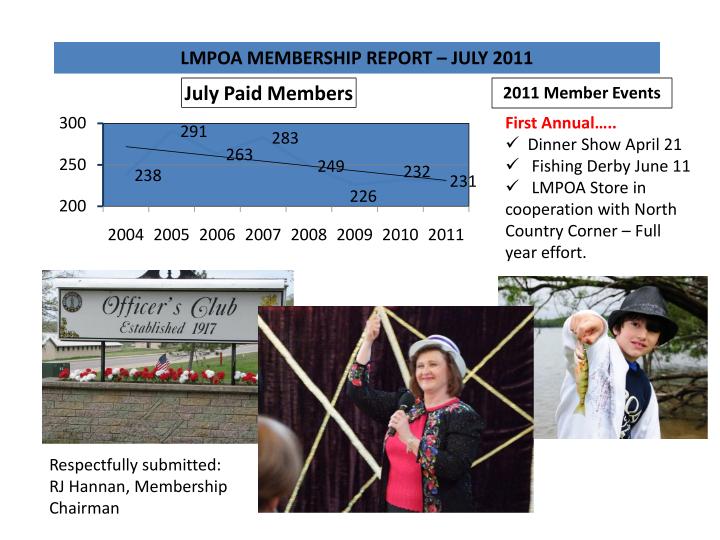 